Professional OverviewExperienced Registered Nurse with licensure in Philippines, Kingdom of Saudi Arabia, Jamaica and Abu Dhabi.Skilled in providing culturally competent care for ethnically diverse population providing compassionate, knowledgeable and professional healthcare to patients of all ages and variety of medical conditions.Certified Advanced Cardiovascular Life Support Provider.Clinical experience in Labor and Delivery, Medical Wards, Special Care Unit and Pediatric Ward. Maintain calm and reassuring demeanor in high-risk and trauma situations.EducationBachelor in Nursing, 2009University of St. LaSalleLicensure, Certifications, and TrainingsLicensure, Health Authority Abu DhabiLicensure, Philippine Nurses Licensure Exam, December 2017 Licensure, Saudi Council for Health and Sciences, Expiry: June 2017 Licensure, Nursing Council of Jamaica, Expiry: May 2017Training, Basic Life Support, Amity Rescue, Philippines 2015Training, Advanced Cardiovascular Life Support, Philippines 2015Training, IV Therapy, The Doctor's Hospital, Philippines, 2011Certification, Standard and Expanded Precaution, Al Azhar Hospital, KSA 2014Certification, International Patient Safety Goals, Al Azhar Hospital, KSA 2014Certification, Fire Safety, Al Azhar Hospital, KSA 2014Nursing ProficienciesNursing ExperienceStaff Nurse, Labor and Delivery Room	September 2013 to October 2015Al Azhar Hospital, Kingdom of Saudi ArabiaJob Description:Provide nursing care of high-risk antepartum, intrapartum and postpartum for women from ethnically diverse populations, including women from different countries.Documents and communicates to appropriate team members regarding patient conditions, treatment, progress and other related information relative to maternal/fetal/newborn status.Displays superior skill in bedside care and assessments, identifying abnormalities and implementing proper preventive care.Able to operate and interpret Cardiotocography and interpret other clinical findings from normal versus abnormal result.Works with obstetrician during various methods of Childbirth (Normal Vaginal, Vacuum-Assisted, Forceps-Assisted, Twin, Breech Delivery) and other OB-Gyne procedures.Acts as a Liaison for Infection Control Department, reports directly any reportable cases and provides health teaching for co-nurses in the unit.Volunteer Nurse Phlebotomist, Blood Bank	May 2013 - Sep 2013Philippine National RedCross - Bacolod ChapterJob Description:Obtains specimen by Venipuncture and fingersticks.Maintain specimen integrity by using aseptic technique, following department procedures, observing isolation procedures.Tracks collected specimen by initialing, dating and noting time of collection; maintaining daily tallies of collection.Maintains safe, secure and healthy work environment by following standard procedures and legal regulations.Performs health teaching before, during and after Blood Donation.Participates on Mobile Blood Donations.Staff Nurse, Medical Ward/Special Care Unit/Medical Isolation	Nov 2011 - Dec 2012Corazon Locsin Regional Hospital, PhilippinesJob Description:Responsible forfg care of patients admitted under Medical Ward or Special Care Unit.Assist doctor in emergency procedures and arrest response.Able to check on the patient’s vital signs and assessment and be able to report accurately to the doctors on duty.Able to utilize and operate life support devices such as Cardiac Monitor, Defibrillator, Cardioversion and ECG machine.Works with doctors with bedside procedures using conscious sedation as indicated with Paracentesis, Thoracentesis, Central Line Insertions, IntubationAble to present with the senior doctors when they make rounds and write down the orders for each patient and carry-out them accurately.Follows protocol in infection control and effectively uses personal protective equipment.Volunteer Nurse, Medical Ward	Jan 2011 - Nov 2011Corazon Locsin Regional Hospital, PhilippinesJob Description:Assess and evaluate patient’s condition as well as patient’s needs and problems.Perform and administer medication and treatment.Perform nursing procedures Assist the doctor in performing diagnostic and therapeutic measures at the ward.Utilizes equipment and supplies available (Cardiac Monitor, Infusion Pump, ECG, & etc.) Conducts health teaching to patients and watchers.Records patients condition, reaction to medication, treatments and diagnostic procedures as performed.Volunteer Nurse, Labor and Delivery Room / Pediatric and Medical Ward	Aug 2010 - Nov 2010Bacolod Our Lady of  Specialty Hospital, PhilippinesJob Description:Labor and Delivery RoomResponsible for taking care of a woman before, during and after her baby was born.Assist the patient while undergoing labor, after labor (postpartum period).Maintain a calm and pleasant and stress free environment to alleviate patient’s anxiety.Monitor progress of labor, baby’s heartbeat and uterine contractions.Support the mother during delivery and offering deep breathing advice and encouragement.Communicates important information to the mother about childcare.Pediatric WardProvide care to infants, children and adolescents in an extensive range of practice settings.Document patient progress through careful record keeping.Explains medications, treatments and the medical procedures the child may go through.Make pediatric patients comfortable and offer encouraging words to conduct necessary procedures and treatments smoothly.Educate the parents about how to take care of their children once they are discharged from the hospital.Medical WardProvide frequent patient evaluations including monitoring vital signs and perform essential procedures.Provide general nursing care to all patientsPrepare the patient for various investigations like Ultrasound, Echo, CT scan, MRI, Endoscopy, and other special procedures.Assist doctors during treatment.First Name of Application CV No: 1672572Whatsapp Mobile: +971504753686 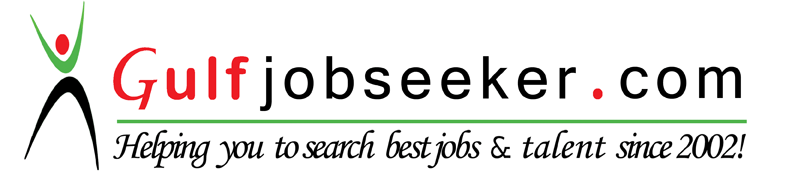 IV TherapyCardiotocographyPhlebotomyInfection ControlEchocardiographyArrest ResponseNewborn CareLeadershipData Entry / ComputerCritical /VentilatorCardiac Life SupportEmergent Care duringproficientCareChildbirth